PM för GD/GIF-olympiaden 2021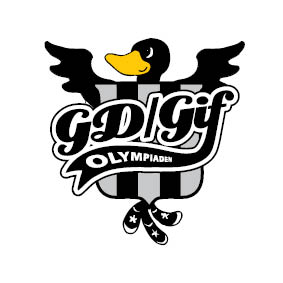 Här kommer ett uppdaterat PM inför GD GIFNUMMERLAPPAR OCH STARTLISTORHämtas på Gefle IF Friidrotts kansli Tid: Tisdag 24 augusti 14.00-18.00 Onsdag 25 augusti 14.00-17.00, Torsdag 26 augusti 14.00-17.00Plats: Gefle IF Friidrotts kansli på baksidan av Gavlevallen (mittemot Gunder Hägg) 026-54 55 50.PARKERINGVi kommer i år att kunna erbjuda plats för parkering för er som kommer för att titta på tävlingarna inne på Gunder Hägg. Vi hänvisar till parkeringsplatsen som finns mellan Monitor arena och tennishallen samt grusparkeringen vid Sätrahöjden bakom Gunder Hägg (infart vid rondellen Sätrahöjden-Norrbågen. Parkeringsavgiften på 20 kr Swishas (vi hanterar inte kontanter) till nummer 123 312 30 56.OMBYTEByt om hemma, kom ihåg att ta med nummerlappen och vattenflaska samt startlistor som ligger i kassen.TIDSPROGRAMMETär mycket komprimerat. Hjälp oss att hålla det genom att vara på rätt plats vid rätt tid.Observera att vi i år börjar med kulstötning!UPPROP OBS! Uppdaterat15 minuter före första start ska klassombuden (två ansvariga per klass under hela tävlingstiden) se till att hela klassen är på plats inne på Gunder Hägg vid kulringarna på kortsidan, dit tar ni er: Flöde 1; klasserna som tävlar i flöde 1 går in via ingången mellan Monitor arena och B-ishallen. Klasserna som tävlar i flöde 2 går in via sidoingången från stora grusparkeringen bakom Gunder Hägg. Klassansvarig lämnar aktuell startlista till grenledaren vid respektive tävlingsplats. Samtliga startlistor finns i klassens deltagarkasse. Kom ihåg att ta med dessa. TÄVLINGSGENOMFÖRANDE OBS! UppdateratTävlingsgenomförande kommer att ske i ett flöde som förra året, på grund av lättnader av restriktioner så kommer vi kunna genomföra alla grena utom terräng inne på Gunder Hägg. Det innebär att vi startar med kula inne på Gunder Hägg för att sedan gå till längdhoppet och efter det till starten av 60 m. När klassen sprungit 60 m följer hela klassen med en flödesfunktionär bort till terrängen och avslutar med att springa 600 m. Efter avslutad tävling kommer klasserna att gå till respektive upphämtningsplats (se flödeskarta).PUBLIK OBS! UppdateratPå grund av lättnader av restriktioner så kommer vi i år att kunna ta emot publik inne på Gunder Hägg. Det innebär att två personer per tävlande kommer att kunna vara på plats och se tävlingarna inne på Gunder Hägg. Ingången för dom personer som ska titta på tävlande i flöde 1 gå in via långsidan av Gunder Hägg mittemot Gavlevallen. Medan personer som ska titta på tävlande i flöde 2 använder ingången på långsidan bakom Gunder Hägg. Utgång sker genom huvudentrén på kortsidan av Gunder Hägg mot Galvehov. Viktigt är att alla lämnar stadion när deras respektive klass tävlat klart inne på Gunder Hägg. KIOSKDet kommer att finnas två kiosker inne på Gunder Hägg. En kiosk finns mittemot måltornet vid ingången för personer som ska titta på tävlande i flöde 1. En annan kiosk finns nere på kortsidan där personer som ska titta på tävlande i flöde 2 kommer in. Tänk på att vi inte kan hantera kontanter, bara swish 123 312 30 56.LIVSÄNDNING OBS! UppdateratI år kommer Gefle Dagblad att finnas på plats och filma tävlingarna under båda tävlingsdagarna, ni ser tävlingarna live på GD.se. SKYLTTÄVLINGEN OBS! UppdateratVi kommer att presentera vinnarna i skylttävlingen under livesändning kl 11.00 på lördagen. Bilder och namn på vinnarna kommer sedan att presenteras av Gefle Dagblad och på vår hemsida www.gefleiffriidrott.comINVIGNINGEN OBS! UppdateratInvigningen kommer att sändas digitalt och visas under livesändningen vid 9.00 på lördagen. INFORMATIONInformation kommer att finnas på www.gefleiffriidrott.com. KULSTÖTNING 2 stötar/deltagare. De 10 bästa till final (se längdhopp). På grund av det stora deltagarantalet tillåts tyvärr inga provstötar.Resultaten från försöken räknas ej i finalen, där varje deltagare får 3 nya försök.Kulvikter:Flickor:        åk 3, 4, 5:  2 kg.        Åk 6:                3 kg.Pojkar:         åk  3:         2 kg.        Åk 4, 5, 6:        3 kg.LÄNGDHOPPSker med hoppzon. 2 hopp/deltagare. De 10 bästa flickorna/pojkarna i varje årskurs (åldersklass) går till final. Om fler deltagare har samma resultat, avgör andraresultatet om deltagaren går till final eller ej. Resultaten från försöken räknas ej i finalen, där varje deltagare får 3 nya försök.LÖPNING 60 M6-8 deltagare i varje heat. Pojkarna/flickorna med de 8 bästa tiderna i varje årskurs (åldersklass) går till A-final, 9-16:e tid till B-final. De 6 bästa tiderna från A-och B-finalen sammantaget får pris. Resultaten från försöken ligger till grund för klassens poäng.Klasserna startar på 60 meter i den ordning som framgår av det detaljerade tidsprogrammet som varje klassombud får tillsammans med nummerlapparna. Eltidtagning sker på 60 meter.TERRÄNG 600 MTerrängbanorna finns längre in i skogen öster om Gunder Hägg Stadion. Följ flödesfunktionär till banorna från huvudentrén mittemot Gavlehov. Hela klassen startar samtidigt. De 12 bästa tiderna i varje årskurs (åldersklass) går till final på 600 m. FINALDELTAGARESe speciellt PM. OBS! Finalerna är åldersbaserade och ej årskursbaserade.RESULTATResultaten kommer att finnas på Gefle IF:s hemsida www.gefleiffriidrott.com. Slutgiltiga startlistor till finalerna lördagen den 4 september kommer att finnas på Gefle IF:s hemsida www.gefleiffriidrott.com på onsdag den 1 september, samt publiceras i Gefle Dagblad onsdagen den 1 september.NYA REKORDEndast resultat gjorda i finalerna godkänns som rekord. Detta gäller samtliga grenar 60 m, 600 m, kula, längd. På 60 m och i längd godkänns endast rekord vid laglig vind. Godkänd vind = max 2 m/sek. OBS! Rekord satta av överåriga gäller ej, gäller samtliga grenar KLASSTÄVLINGENVarje deltagare som noterar ett godkänt resultat får 1 poäng. De som klarar resultatgräns 1 får 2 poäng, och de som klarar resultatgräns 2 får 3 poäng till klassen. 60 m, kula, längd, terräng 600 m ingår. Resultat i försöken ligger till grund för poängberäkningen. Klasspoängen räknas om beroende på klassens storlek. Meddelande om vinnande klass kommer att ske på vår hemsida www.gefleiffriidrott.comPRISERTill segrande klass totalt: 1 000 kr.Till segrande klass i varje årskurs: 2 000 kr.Till tvåan i varje klass i varje årskurs: 1 000 kr.Till trean i varje klass i varje årskurs:    500 kr.Lycka till!		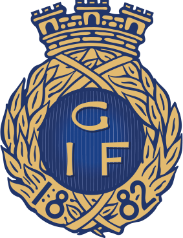 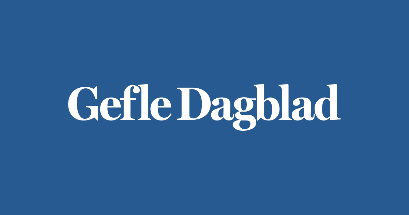 Gefle IF Friidrott  